Name: Jane Doe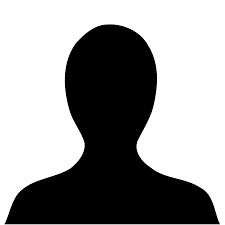 Email: Jane.Doe.Ballet946357@gmail.comPhone Number: 555-555-1234Date of Birth: June 17th, 2002Age as of: 20Height: 5’ 3” / 162 cmCitizenship: Canadian, No visaTraining / Professional Experience Coastal City Ballet | Vancouver, BC 	 	 	        	  	      	      2017 – 2018, 2020 –2021 Teachers: Li Yaming, Katrina Bois, Beverley Bagg, Ana Paula Oioli, Yana Dragieva, Alice Gerbrecht Performance Research Project (PReP) | Vancouver, BC 	 	 	        	      	 	    2020 Teachers: Lesley Telford, Heather Myers Pittsburgh Ballet Theatre – Graduate Program | Pittsburgh, PA 	 	           2018 – 2020 Teachers: Marjorie Grundvig, Dennis Marshall, Janet Popeleski, Christopher Budzynski, Christine Schwaner, Eun Young Ahn, Erin Halloran, Jamie Murphy Canada’s Ballet Jörgen – Junior Company | Toronto, ON 	 	 	 	 	  2019 Teachers: Bengt Jörgen, Hiroto Saito, Saniya Abilmajineva, Hanna Kiel Pacific DanceArts – Half Day Intensive Program | Vancouver, BC  	            	    2014 – 2018 Teachers: Li Yaming, Katrina Bois, Erica Trivett Attended Summer Intensives at Miami City Ballet, Dutch National Ballet, Pittsburgh Ballet Theatre, Oregon Ballet Theatre, Ballet Arizona & The Rock School for Dance Education Performance Repertoire Pittsburgh Ballet Theatre • George Balanchine’s Serenade set by Jerri Kumery – not performed due to COVID-19     • George Balanchine’s Serenade set by Jerri Kumery – not performed due to COVID-19     • George Balanchine’s Serenade set by Jerri Kumery – not performed due to COVID-19     • George Balanchine’s Serenade set by Jerri Kumery – not performed due to COVID-19       	    2020   	    2020 • Staycee Pearl’s Playground – not performed due to COVID-19      	    2020     	    2020 • Terrence Orr’s The Nutcracker (Snowflakes, Flowers) 	       2018, 2019       2018, 2019 • Yoshiaki Nakano’s Mozart & Bizet 	 	 	 	 Coastal City Ballet     2018 • Dream Scene from Don Quixote (Queen of the Dryads) 	     2021 • Justine Fraser’s Whispers of the Soul (Butterfly soloist) 	     2021 • Irene Schneider’s A Midsummer Night’s Dream (Lead Fairy)     2018 • Joshua Beamish’s Butterfly Lovers 	 	 	 	     2018 • Prologue from The Sleeping Beauty (Joy Fairy) 	 	     2017 • Wen Wei Wang’s The Season  	 	 	 	     2017 • Irene Schneider’s Giselle (Wili) 	 	 	 	     2017 • Jardin Anime from Le Corsaire 	 	 	 	     2016 • Irene Schneider’s Swan Lake (Swans, Russian) 	 	     2016 • Irene Schneider’s Cinderella (Fairy)  	 	 	 Pacific DanceArts      2015 • Erica Trivett’s Bach to Bach  	 	 	 	     2016 • Erica Trivett’s Duodecimal 	 	 	 	 	     2015 • Heather Laura Gray’s Repeats Itself  	 	 	     2014 • Irene Schneider’s Hansel & Gretel (Cat soloist, Tree Fairy)      2014 